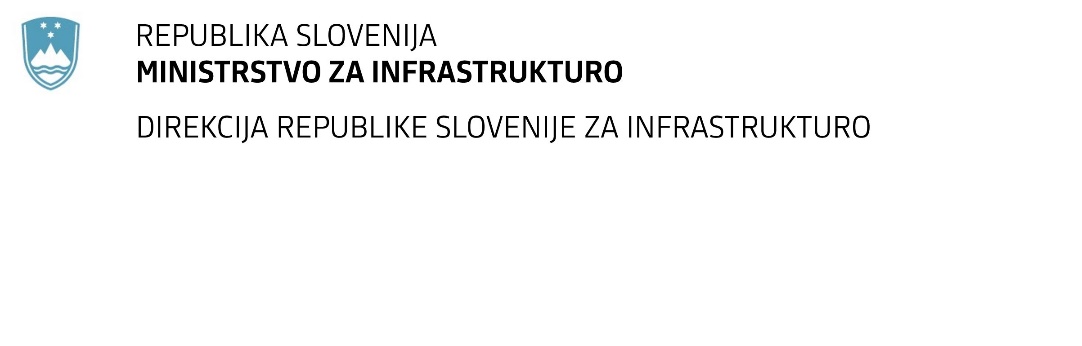 SPREMEMBA ROKA ODDAJE IN ODPIRANJA PONUDBza oddajo javnega naročila Obvestilo o spremembi razpisne dokumentacije je objavljeno na "Portalu javnih naročil". Obrazložitev sprememb:Spremembe so sestavni del razpisne dokumentacije in jih je potrebno upoštevati pri pripravi ponudbe.Številka:43001-51/2022-01oznaka naročila:D-39/22 G   Datum:23.03.2022MFERAC:2431-22-000301/0Nadomestna gradnja mostu čez Bodonski potok (MS0329) v Zenkovcih na R3-716/5637 v km 2,283Rok za oddajo ponudb: 13.04.2022 ob 9:00Odpiranje ponudb: 13.04.2022 ob 10:01Rok za sprejemanje ponudnikovih vprašanj: 06.04. 2022 do 12.00Garancija za resnost ponudbe velja na prvotno predviden rok za odpiranje ponudb.